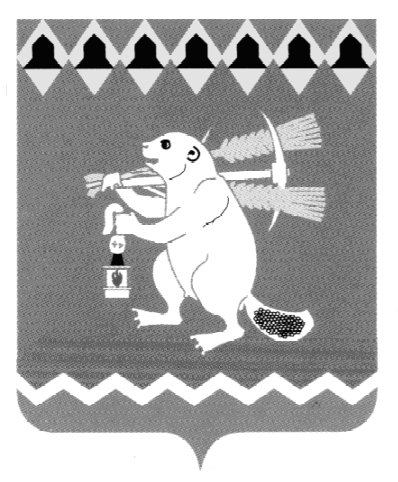 Администрация Артемовского городского округа ПОСТАНОВЛЕНИЕот 21.02.2022	№ 150-ПАО возложении функций муниципального заказчика при осуществлении в 2022 году закупки работ по капитальному ремонту левого крыла здания МАОУ «Лицей № 21» и закупки  средств обучения и воспитанияВ соответствии со  служебной запиской Заместителя Губернатора Свердловской области О.Л. Чемезова в адрес Губернатора Свердловской области Е.В. Куйвашева от 20.02.2021 № 01-01-55/957, порядком предоставления и распределения субсидий из областного бюджета бюджетам муниципальных образований, расположенных на территории Свердловской области, на реализацию мероприятий по модернизации школьных систем образования, утвержденным Постановлением Правительства Свердловской области от 19.12.2019 № 920-ПП «Об утверждении государственной программы Свердловской области «Развитие системы образования и реализация молодежной политики в Свердловской области до 2025 года»                                          (с изменениями),   руководствуясь статьями 30, 31 Устава Артемовского городского округа, ПОСТАНОВЛЯЮ:1. Возложить на Муниципальное казенное учреждение Артемовского городского округа «Жилкомстрой» функции муниципального заказчика при проведении в 2022 году закупки работ по капитальному ремонту левого крыла здания  МАОУ «Лицей № 21» в соответствии с проектом на капитальный ремонт левого крыла здания  МАОУ «Лицей № 21» № Р-022/20-00-АР и закупки  средств обучения и воспитания, не требующими предварительной сборки, установки и закрепления на фундаментах или опорах в соответствии с перечнем планируемых к приобретению средств обучения и воспитания.2. Муниципальному казенному учреждению Артемовского городского округа «Жилкомстрой» (Шуклину А.Ю.) обеспечить целевое и своевременное использование средств бюджета Артемовского городского округа, предусмотренных на осуществление капитального ремонта  левого крыла здания  МАОУ «Лицей № 21»  и закупки средств обучения и воспитания, не требующими предварительной сборки, установки и закрепления на фундаментах или опорах.3.  Управлению образования Артемовского городского округа организовать передачу документов от   МАОУ «Лицей № 21»  в Муниципальное казенное учреждение Артемовского городского округа «Жилкомстрой»: утвержденную в установленном порядке проектно-сметную документацию на капитальный ремонт левого крыла здания  МАОУ «Лицей № 21» на бумажном носителе в 4-х экземплярах, в электронном виде в формате pdf и в формате gsf,  перечень планируемых к приобретению средств обучения и воспитания на бумажном носителе, в электронном виде в формате pdf и Word.4. Постановление разместить на Официальном портале правовой информации Артемовского городского округа (http://www.артемовский-право.рф) и на официальном сайте Артемовского городского округа в информационно-телекоммуникационной сети «Интернет».5. Контроль за исполнением постановления возложить на заместителя главы Администрации Артемовского городского округа Лесовских Н.П.Глава  Артемовского городского округа                                           К.М. Трофимов